МЕТОДИЧЕСКИЕ РЕКОМЕНДАЦИИпо выполнению внеаудиторной самостоятельной работы по дисциплине «Метрология, стандартизация и сертификация»13.02.11 Техническая эксплуатация и обслуживание электрического и электромеханического оборудования (по отраслям)Проскурина Елена Анатольевна, преподаватель спецдисциплинОбластное государственное автономное профессиональное образовательное учреждение «Губкинский  горно – политехнический колледж»СодержаниеВведение………………………………………………………………………………….Организация самостоятельной (внеаудиторной работы)…………………………..Структура заданий по самостоятельной работе…………………………………….Методические рекомендации по выполнению самостоятельной (внеаудиторной) работы……………………………………………………………………………………Список литературы…………………………………………………………………….Введение       Назначение данного пособия – оказание методической помощи обучающемуся в  выполнении самостоятельной внеаудиторной работы. В структуру пособия входят следующие темы:Тема 1.1. Основы метрологииТема 1.2.  Физическая величина как объект измеренияТема 1.3 Технические измеренияТема 1.4 Контроль и надзор за состоянием средств измеренийТема 2.1 Основы стандартизацииТема 2.2  Документы по  стандартизацииТема 3.1 Основы сертификацииТема 3.2 Оценка соответствияТема3.3 Подтверждение соответствияТема:3.4 Понятие качества продукцииЗадания для выполнения самостоятельной работы имеют следующую структуру:1. Наименование раздела2. Наименование темы на СР.3. Само задание4. Цель выполнения задания5. Методические указания по выполнению6. Вопросы для самоконтроля7. Список литературы8. Форма отчетностиОрганизация самостоятельной (внеаудиторной) работыСТРУКТУРА ЗАДАНИЙДЛЯ САМОСТОЯТЕЛЬНОЙ РАБОТЫЗадание № 1 Работа с конспектом и учебной литературой, оформление отчета по практическим работам и подготовка к защите, подготовка к тестированию по разделу.Цель задания: Закрепление и систематизация знаний обучающимся по темам.Методические указания по выполнению задания для внеаудиторной самостоятельной работы:1. Внимательно прочитайте учебный материал, изложенный в опорном конспекте и учебной литературе.2. Подготовьтесь к выполнению практических работ,  для чего рекомендуется изучить алгоритм решения данной работы, которые вместе с преподавателем разбирались на аудиторном занятии.3. Оформите отчет по практическим работам в соответствии с требованиями стандартов и сдайте преподавателю на проверку.Вопросы для самоконтроляДайте определение метрологии как наукиПеречислите основные виды измеренийПеречислите основные методы контроля.Дайте определение физической величины.Перечислите основные единицы физических величин.Поясните значение термина «точность измерения».Какие виды погрешности Вы знаете?Перечислите основные метрологические характеристики ИП.Что такое метрологическое обеспечение измерений?Что такое шунт и добавочное сопротивление?Для чего предназначены измерительные трансформаторы тока и напряжения?Сформулируйте основные понятие сущности стандартизации.Сформулируйте цели и задачи стандартизации.Охарактеризуйте области технического регулирования.Изложите область подтверждения соответствия.Поверка средств измерений.Цели и задачи сертификации. Сертификация продовольственных товаров.Сформулировать понятие о продукте, потребляемой и эксплуатируемой продукции, показатели качества продукции.Перечислите методы оценки качества продукции.Объясните управление качеством продукции на всех стадиях ее
жизненного цикла.Перечислите нормативно-правовые основы метрологии.Опишите результат и погрешность измерения.Калибровка средств измерений.Чем определяется целесообразность сертификации производства?Для решения каких задач создается система менеджмента качества?Какие этапы предусматривает проведение работ по подготовке и сертификации системы менеджмента качества?Что необходимо понимать под системой сертификации?Кто является участником системы сертификации?Каковы основные функции участников системы сертификации?Какая форма подтверждения соответствия является приоритетной?Что понимается под системой качества?Для чего необходима аттестация испытательного оборудования?Рекомендуемая литература:  [1,2] стр. 3-224;стр.3-336Форма отчетности: Оформление отчётов по практической работе, тестовый контроль.Задание 2 Подготовка и написание доклада. Цель: привитие  навыков библиографического поиска необходимой литературы (на бумажных    носителях,  в электронном виде);Темы для выполнения доклада:Метрологические службы государственных органов управления РФ и юридических лиц«Метрическая система мер»«Роль измерений и значение метрологии»«Возникновение и развитие стандартизации»«Международные стандарты качества»« Сертификация производства»«Аттестация испытательного оборудования»Методические указания:Выберите тему.Подберите  и изучите литературу, сбор и обработка фактического и статистического материалаСоставьте  план  написания доклада.Напишите доклад.Форма отчетности: защита докладаЗадание 3. Самостоятельная проработка учебного материала (подготовка  конспекта).Темы, выносимые на самостоятельную проработку и конспектирование:«Международные организации по стандартизации»«Стандартизация крупных межотраслевых систем» «Экологическая сертификация»«Особенности сертификации работ и услуг»«Сертификация систем менеджмента качества»   Методические указания:Подберите  и изучите литературу, законспектировав в логической последовательности содержание темы.Форма отчетности: выполненный конспект в рабочей тетради, устный опрос.Задание 4  Решить задачи  по теме «Технические измерения».Задача 1. Внутреннее сопротивление магнитоэлектрического вольтметра Rу=10кОм, диапазон измерений Uн=10 В. Найдите значение сопротивления добавочного резистора Rд, необходимого для расширения диапазона измерения до U=100В.Задача 2. Диапазон измерения тока магнитоэлектрического амперметра Ін=10mА, внутреннее сопротивление Rа=10 Ом,  Найдите значение сопротивления шунта Rш, необходимого для расширения диапазона измерения тока до І=1А.Задача 3 Вольтметр класса точности 1,0 с пределом измерения 300 , имеющий максимальное значение делений 150, поверен на отметках 30, 60, 100, 120 и 150 делений, при этом абсолютная погрешность составила в этих точках 1,8; 0,7; 2,5;1,2 и 0,8 В.Определить, соответствует ли прибор указанному классу точности, и относительные погрешности на каждой отметке.Методические указания:Внимательно прочитайте учебный материал, изложенный в опорном конспекте и учебной литературе.Рассчитайте добавочное сопротивление  и сопротивление шунта. Зарисуйте схему подключения добавочного сопротивления и шунта.Рекомендуемая литература:  [4] стр. 280Форма отчетности: выполненный расчет  в рабочей тетради.Задание 5. Описать измерительный прибор и его шкалу.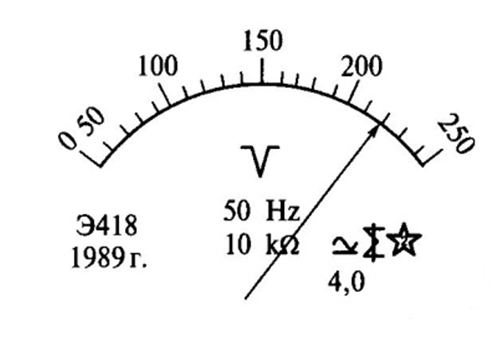 Методические указания:1. Внимательно прочитайте учебный материал, изложенный в опорном конспекте и учебной литературе.2.Зарисуйте измерительный прибор и опишите его.  ( по образцу):Рекомендуемая литература:  :  [2] стр. 85-114        Форма отчетности: выполненные в рабочей тетради.       Задание 6: Заполните таблицы        Цель: Закрепить знания по использованию и назначению измерительных приборов Таблица 1Условные обозначения на шкалах электроизмерительных приборах.     Таблица1Заполнить до конца таблицу 2 - Кратные единицы системы единиц СИ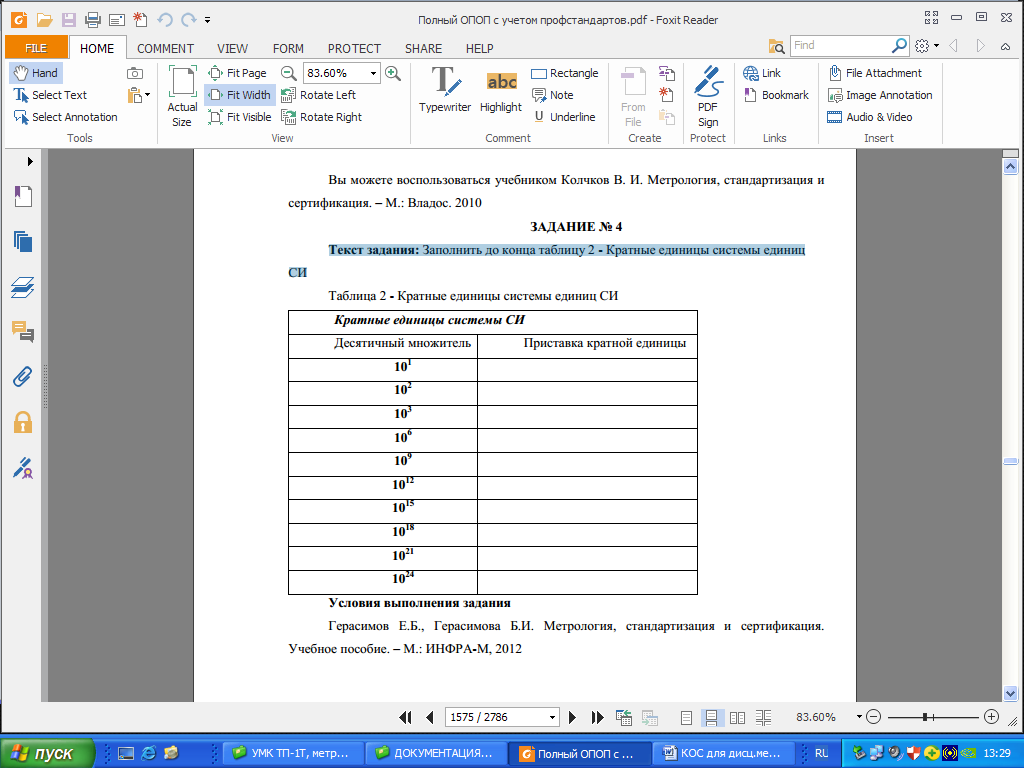 Заполнить таблицу 1 – Виды поверки СИТаблица 3 – Виды поверки СИЗадание7: Выполнить перевод заданных единиц физических величин в требуемые.
0,01 Ф - перевести в мкФ4,15 нФ - перевести в пФ0,217 ГОм - перевести в Мом5300 МГц - перевести в кГц2,5 нс – перевести в мс6000 В – перевести в кВ200,5 пФ – перевести в мкФ.0,01 Ф - перевести в мкФ4800 мс - перевести в нс5300 МГц - перевести в ГГц  10445 пФ - перевести в мкФ 650 мОм - перевести в Ом 1805 мм - перевести в см 1,41 м - перевести в мм  0,01 Ф - перевести в мкФ
Задание 8: Определите, какие данные содержат поверительные клейма.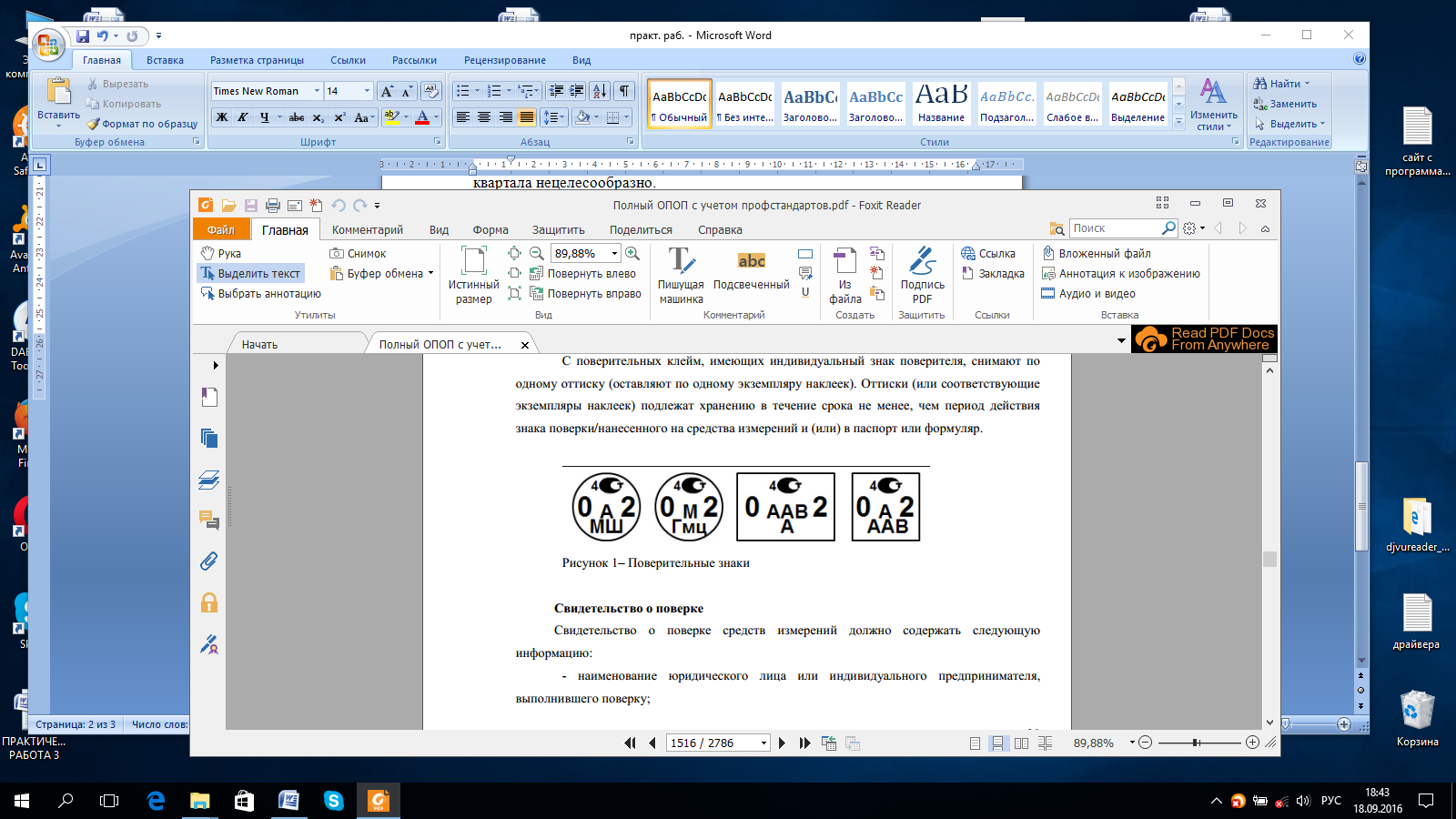         Форма отчетности: выполненные в рабочей тетради.Задание 9:  1 Определите уровень качества трансформаторного масла ГК (ТУ 38.101.1025-85), значения показателей качества которого указаны в таблице 1.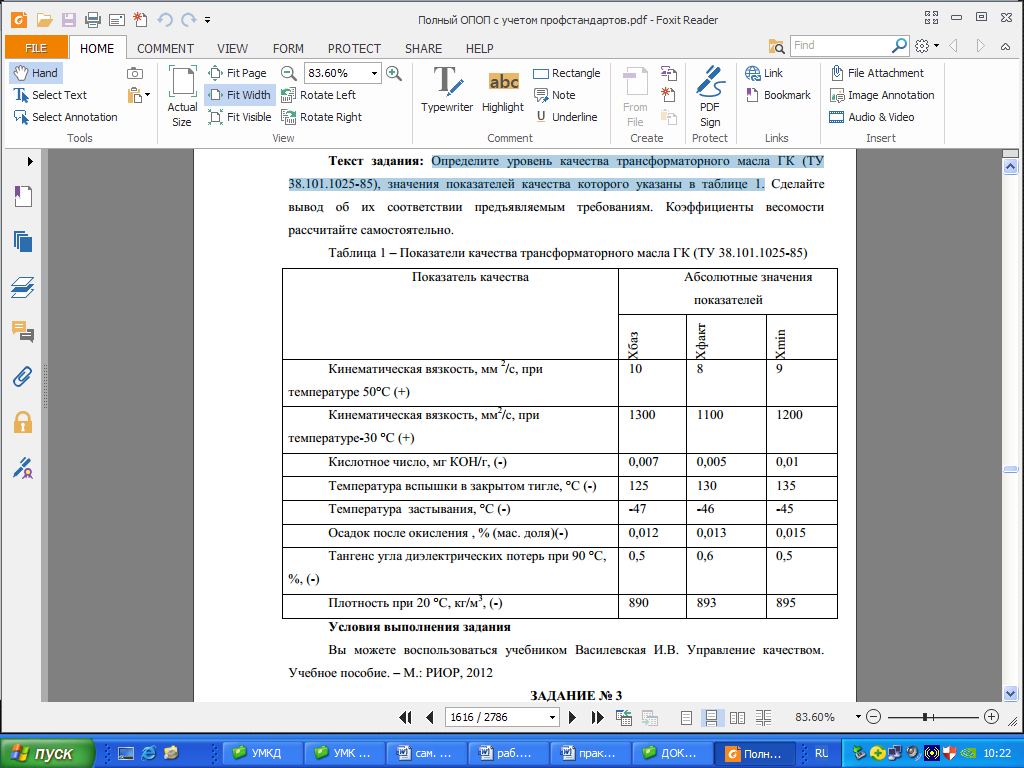 2.Определите уровень качества разъединителя РВО, значения показателей качества которых указаны в таблице 2.Таблица 2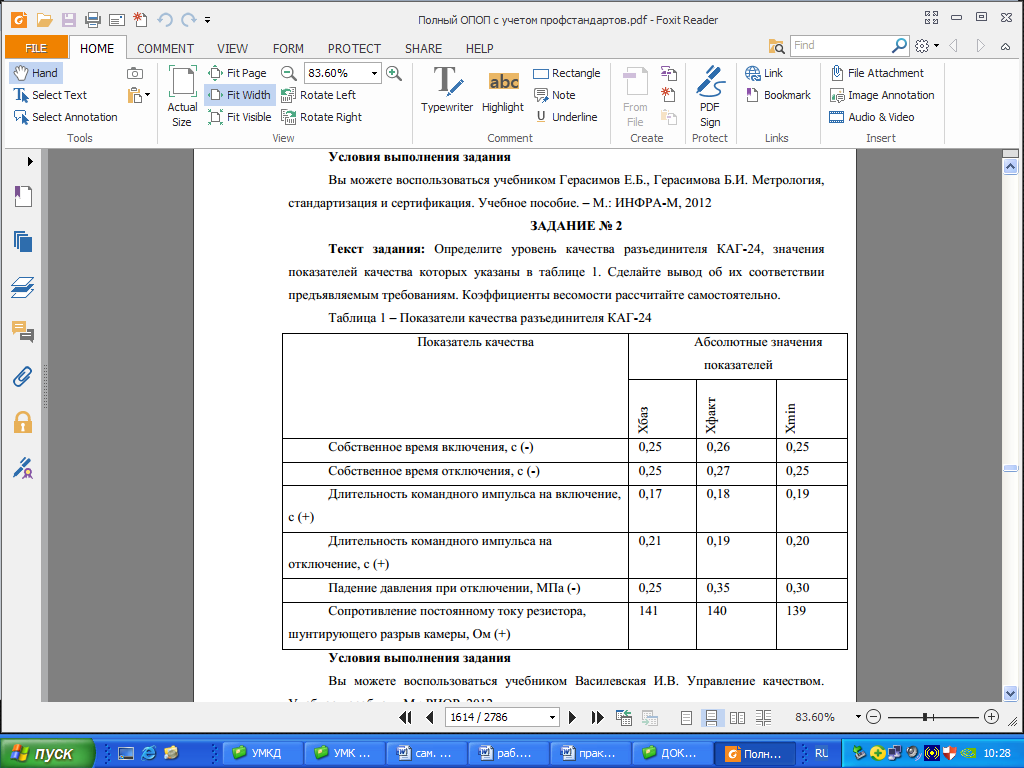 МЕТОДИЧЕСКИЕ РЕКОМЕНДАЦИИ ПО ВЫПОЛНЕНИЮ ВНЕАУДИТОРНОЙ САМОСТОЯТЕЛЬНОЙ РАБОТЫВид работы: Подготовка конспекта Инструкция по выполнению самостоятельной работы Хорошо составленный конспект помогает усвоить материал. В конспекте кратко излагается основная сущность учебного материала, приводятся необходимые обоснования, табличные данные, схемы, эскизы, расчеты и т.п. Конспект целесообразно составлять целиком на тему. При этом имеется возможность всегда дополнять составленный конспект выписками из журналов, газет, статей, новых учебников, брошюр по обмену опытом, данных из Интернета и других источников. Таким образом, конспект становится сборником необходимых материалов, куда обучающийся вносит всё новое, что он изучил, узнал. Такие конспекты представляют, большую ценность при подготовке к урокам. 1. Первичное ознакомление с материалом изучаемой темы по тексту учебника, дополнительной литературе. 2. Выделение главного в изучаемом материале, составление обычных кратких записей. 3. Составление опорного конспекта. Форма контроля и критерии оценки «5» Полнота использования учебного материала. Объём конспекта – 1 тетрадная страница на один раздел. Логика изложения (наличие схем, количество смысловых связей между понятиями). Наглядность (наличие рисунков, схем, и пр.; аккуратность выполнения, читаемость конспекта. Грамотность (терминологическая и орфографическая). Самостоятельность при составлении. «4» Использование учебного материала не полное. Объём конспекта – 1 тетрадная страница на один раздел. Не достаточно логично изложено (наличие схем, количество смысловых связей между понятиями). Наглядность (наличие рисунков, схем, и пр.; аккуратность выполнения, читаемость конспекта. Грамотность (терминологическая и орфографическая). Самостоятельность при составлении. «3» Использование учебного материала не полное. Объём конспекта – менее одной тетрадной страницы на один раздел. Не достаточно логично изложено (наличие схем, количество смысловых связей между понятиями). Наглядность (наличие рисунков, символов, и пр.; аккуратность выполнения, читаемость конспекта. Грамотность (терминологическая и орфографическая). Самостоятельность при составлении. Не разборчивый почерк. «2» Использование учебного материала не полное. Объём конспекта – менее одной тетрадной страницы на один раздел. Отсутствуют схемы, количество смысловых связей между понятиями. Отсутствует наглядность (наличие рисунков, символов, и пр.; аккуратность выполнения, читаемость конспекта. Допущены ошибки терминологические и орфографические. Не самостоятельность при составлении. Не разборчивый почерк. Вид работы: Подготовка к практическому занятию Инструкция по выполнению самостоятельной работы Подготовка к практическим занятиям Практическое занятие — это одна из форм учебной работы, которая ориентирована на закрепление изученного теоретического материала, его более глубокое усвоение и формирование умения применять теоретические знания в практических, прикладных целях. Особое внимание на практических занятиях уделяется выработке учебных или профессиональных навыков. Такие навыки формируются в процессе выполнения конкретных заданий — упражнений, задач и т. п. — под руководством и контролем преподавателя. Этапы подготовки к практическому занятию: - освежите в памяти теоретические сведения, полученные на лекциях и в процессе самостоятельной работы;- подберите необходимую учебную и справочную литературу.Вид работы: Подготовить доклад. Инструкция по выполнению самостоятельной работы Доклад – это устное выступление на заданную тему. В учебных заведениях время доклада, как правило, составляет 5-7 минут. Цели доклада: Научиться убедительно и кратко излагать свои мысли в устной форме. Донести информацию до слушателя, установить контакт с аудиторией.План и содержание доклада Ядром хорошего доклада является информация. Она должна быть новой и понятной. Важно в процессе доклада не только сообщить информацию, но и убедить слушателей в правильности своей точки зрения. Формы контроля и критерии оценок Доклады выполняются на листах формата А4 в соответствии с представленными в методических рекомендациях требованиями. «Отлично» выставляется в случае, когда объем доклада составляет 5-6 страниц, текст напечатан аккуратно, в соответствии с требованиями, полностью раскрыта тема доклада, информация взята из нескольких источников, доклад написан грамотно, без ошибок. При защите доклада обучающийся продемонстрировал отличное знание материала работы, приводил соответствующие доводы, давал полные развернутые ответы на вопросы и аргументировал их. «Хорошо» выставляется в случае, когда объем доклада составляет 4-5 страниц, текст напечатан аккуратно, в соответствии с требованиями, встречаются небольшие опечатки, полностью раскрыта тема доклада, информация взята из нескольких источников, реферат написан грамотно. При защите доклада обучающийся продемонстрировал хорошее знание материала работы, приводил соответствующие доводы, но не смог дать полные развернутые ответы на вопросы и привести соответствующие аргументы. «Удовлетворительно» - в случае, когда объем доклада составляет менее 4 страниц, текст напечатан неаккуратно, много опечаток, тема доклада раскрыта не полностью, информация взята из одного источника, реферат написан с ошибками. При защите доклада обучающийся продемонстрировал слабое знание материала работы, не смог привести соответствующие доводы и аргументировать сои ответы. «Неудовлетворительно» - в случае, когда объем доклада составляет менее 4 страниц, текст напечатан неаккуратно, много опечаток, тема доклада не раскрыта, информация взята из 1 источника, много ошибок в построении предложений. При защите доклада обучающийся продемонстрировал слабое знание материала работы, не смог раскрыть тему не отвечал на вопросы. Перечень рекомендуемых учебных изданий, Интернет-ресурсов, дополнительной литературыОсновные источники: Метрология, стандартизация и сертификация на транспорте: учеб. пособие для студ. учреждений сред. проф. образования / [С.А.Зайцев, А.Н.Толстов, Д.Д.Грибанов, Р.В.Меркулов]. – 2-е изд., стер. - М.: Издательский центр «Академия», 2012. - 224 с.Метрология, стандартизация и сертификация на транспорте: учебник для студ. сред. проф. образования / [И.А.Иванов, С.В.Урушев, А.А.Воробьев, Д.П.Кононов]. - М.: Издательский центр «Академия», 2009. - 336 с.Метрология, стандартизация и сертификация на транспорте: лабораторно-практические работы: учеб. пособие для студ. учреждений сред. проф. образования / Л.В.Маргвелашвили. - М.: Издательский центр «Академия», 2011. - 208 с. Герасимов Е.Б., Герасимова Б.И. Метрология, стандартизация и сертификация.
Учебное пособие. – М.: ИНФРА-М, 2012Дополнительные источники:Лифиц И.М. Основы стандартизации, метрологии, сертификации: Учебник. - 2-е изд., испр. и доп. - М.: Юрайт-М, 2001. - 268 с.Крылова Г.Д. Основы стандартизации, сертификации, метрологии: Учебник для вузов. - 2-е изд., перераб и доп. - М.: ЮНИТИ-ДАНА, 2001. - 711 с.Сергеев А.Г., Латышев М.В. Сертификация: Учебное пособие для студентов вузов. Изд. 2-е, перераб. и доп. М.: Логос, 2001. 264 с.: ил.Интернет-ресурсы:- http://www.fcior.ru - http://sinol.by/metrologiya_standartizaciya/ - http://www.worldskillsrussia.orgНаименование разделов и темКол-во часов на самостоятельную работуВид самостоятельной работыФормы контроляМетрология, стандартизация и сертификация26Тема 1.1. Основы метрологии1систематическая проработка конспектов занятий, учебной и специальной технической литературыфронтальный опростестированиеТема 1.1. Основы метрологии1Выполнение доклада оценка по результатам защиты докладаСамостоятельная проработка учебного материалаОценка за результат конспектирования и устного опроса.Тема 1.2.  Физическая величина как объект измерения2систематическая проработка конспектов занятий, учебной и специальной технической литературыфронтальный опростестированиеТема 1.2.  Физическая величина как объект измерения2подготовка к практической   работе и оформление отчетаОформление и защита отчета по практической работе.Тема 1.2.  Физическая величина как объект измерения2поиск информацииоценка по результатам конспектированияТема 1.2.  Физическая величина как объект измерения2Выполнение  докладаоценка по результатам защиты докладаТема 1.3 Технические измерения6систематическая проработка конспектов занятий, учебной и специальной технической литературыфронтальный опростестированиеТема 1.3 Технические измерения6подготовка к практической работе и оформление отчетаОформление и защита отчета по практической  работе.Тема 1.3 Технические измерения6поиск информацииоценка по результатам конспектированияТема 1.3 Технические измерения6Выполнение  доклада  оценка по результатам защиты докладаТема 1.4 Контроль и надзор за состоянием средств измерений2систематическая проработка конспектов занятий, учебной и специальной технической литературыфронтальный опростестированиеТема 1.4 Контроль и надзор за состоянием средств измерений2подготовка к практической работе и оформление отчетаОформление и защита отчета по практической  работе.Тема 2.1 Основы стандартизации1систематическая проработка конспектов занятий, учебной и специальной технической литературыфронтальный опросТема 2.1 Основы стандартизации1Самостоятельная проработка учебного материалаОценка за результат конспектирования и устного опроса.Тема 2.1 Основы стандартизации1Выполнение  доклада оценка по результатам защиты докладаТема 2.2  Документы стандартизации4систематическая проработка конспектов занятий, учебной и специальной технической литературыфронтальный опростестированиеТема 2.2  Документы стандартизации4Самостоятельная проработка учебного материалаОценка за результат конспектирования и устного опроса.Тема 2.2  Документы стандартизации4Выполнение  доклада оценка по результатам защиты докладаТема 2.2  Документы стандартизации4поиск информацииоценка по результатам конспектированияТема 2.2  Документы стандартизации4подготовка к практической работе и оформление отчетаОформление и защита отчета по практической  работе.Тема 3.1 Основы сертификации2систематическая проработка конспектов занятий, учебной и специальной технической литературыфронтальный опростестированиеТема 3.1 Основы сертификации2поиск информацииоценка по результатам конспектированияТема 3.1 Основы сертификации2Самостоятельная проработка учебного материалаОценка за результат конспектирования и устного опроса.Тема 3.2 Оценка соответствия1систематическая проработка конспектов занятий, учебной и специальной технической литературыфронтальный опростестированиеТема3.3 Подтверждение соответствия6систематическая проработка конспектов занятий, учебной и специальной технической литературыфронтальный опросТема3.3 Подтверждение соответствия6поиск информацииоценка по результатам конспектированияТема3.3 Подтверждение соответствия6подготовка к практической работе и оформление отчетаОформление и защита отчета по практической  работе.Тема:3.4 Понятие качества продукции1систематическая проработка конспектов занятий, учебной и специальной технической литературыфронтальный опросТема:3.4 Понятие качества продукции1подготовка к практической работе и оформление отчетаОформление и защита отчета по практической  работе.Тема:3.4 Понятие качества продукции1систематическая проработка конспектов занятий, учебной и специальной технической литературыфронтальный опросОбозначение на шкалеРасшифровка обозначенияСредства измеренийВид поверкиНаходящиеся в эксплуатацииПри вводе в эксплуатацию после длительного хранения ОтремонтированныеДля выявления пригодности к применению при осуществлении гос. метрологического надзораПри ввозе из-за рубежаУтеряно свидетельство о поверкеПри вводе в эксплуатацию сразу после производства СИ